Spelling Test: Year 3 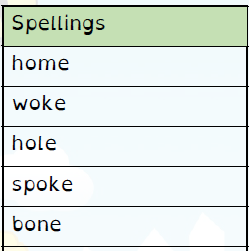 Given: 21.01.2020Test: 28.01.2020SpellingsbuilddescribeimaginelibrarynaturalordinarypromiserecentsupposeweightSpellingsseriousobviouscurioushideousspontaneouscourteousfuriousvariousvictoriousgaseous